  			Bariloche y Buenos Aires 6 días 5 noches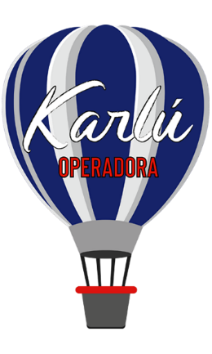 Día 1 BarilocheLlegada al hotel por cuenta de Cruce Andino. Resto del día libre. Alojamiento
Día 2 BarilocheDesayuno en el hotel. Por la mañana salida para realizar el paseo más característico de la ciudad de Bariloche: El viaje se inicia desde Bariloche por la Av. Bustillo bordeando el lago Nahuel Huapi. A la altura del km. 8 se encuentra Playa Bonita, apreciándose desde allí la isla Huemul, 10 km. más adelante, luego de atravesar diferentes paisajes, se llega al pie del Cerro Campanario.Desde la base parte una aerosilla que asciende a sus visitantes a 1500 m.s.n.m. En la cima hay una confitería y sobre ella se levanta una terraza que permite admirar una de las vistas más completas y bellas de todos los alrededores: Los lagos Nahuel Huapi, y Perito Moreno. Laguna El Trébol. Penínsulas Llao Llao y San Pedro, Isla Victoria. Cerros Otto, López, Goye y Catedral y la ciudad de San Carlos de Bariloche.Retomando luego el recorrido se ingresa a la Villa de Llao Llao, donde se encuentra la Capilla San Eduardo, joya de la arquitectura regional y el magnífico hotel Llao Llao, verdadero símbolo del lugar y obra del gran arquitecto Alejandro Bustillo, que fuera inaugurado en el año 1939. Sobre el lago se observa el importante y pintoresco Puerto Pañuelo.Luego de bordear el Lago Escondido, el camino pasa por sobre el puente del arroyo Angostura, unión de los Lagos Moreno con el Nahuel Huapi. Pasando por Bahía López, al pie del cerro homónimo, llegamos a Punto Panorámico en el km. 40 a 945 m.s.n.m. donde se puede apreciar la majestuosidad del paisaje que constituyen el lago Moreno y la península de Llao Llao.Bordeando el lago Moreno se llega al puente que permite cruzar este lago para luego recorrer la orilla de la laguna El Trébol y en el km. 45 empalmar con el trayecto inicial y regresar a Bariloche. Tarde libre. Alojamiento.Día 3 Bariloche/Buenos AiresDesayuno en el hotel. Tiempo libre hasta la hora indicada para tomar el traslado en servicio regular al aeropuerto, para tomar vuelo con destino la ciudad de Buenos Aires. Llegada, recepción y traslado en servicio privado al hotel seleccionado. Resto del día libre. Alojamiento.Día 4 Buenos AiresDesayuno en el hotel. Por la mañana realizaremos la visita de la ciudad visitando sus principales atractivos. Esta excursión transmite la emoción de un Buenos Aires múltiple. Conoceremos el símbolo de nuestra ciudad: el Obelisco Recorreremos plazas como las de Mayo, San Martín, Alvear; y avenidas como Corrientes, De Mayo, 9 de Julio, entre otras; barrios con historia como La Boca, San Telmo, suntuosos como Palermo y Recoleta, modernos como Puerto Madero; los parques, Lezama y Tres de Febrero, zonas comerciales y financieras, Estadio de Fútbol y mucho más. Tarde libre.Por la noche visitaremos una de las mejores casas de tango; en pleno corazón de San Telmo, La Ventana Barrio de Tango, abrió sus puertas al mundo en 1982. Este histórico conventillo totalmente restaurado es un clásico recorrido por la cultura porteña a través de los tiempos. Los interiores, que preservan lo más puro del edificio, son el ámbito ideal para una propuesta única con 32 artistas en escena: dos orquestas de Tango, un conjunto de música folclórica, bailarines y cantantes. Nuestro menú incluye platos internacionales y típicos de nuestro país, con la tradicional parrilla al carbón y una amplia bodega de vinos argentinos.Al finalizar, regreso al hotel.
Día 5 Buenos AiresDesayuno en el hotel. Día libre para actividades personales o tomar excursiones opcionales.

Día 6 Buenos AiresDesayuno en el hotel. Tiempo libre hasta el horario marcado para tomar el traslado en servicio privado al aeropuerto internacional.Costo por persona en dólares americanos:Hotel Edelweiss-Kenton    SGL.	   DBL.         TPL.	Hotel Alma -Madero           SGL.           DBL.         TPL.Incluye:2 noches en BarilocheHD Circuito Chico Ascenso Cerro Campanario3 noches en Buenos AiresHD Visita de la ciudadCena show de tango en La VentanaDesayunos incluidosTraslado en Bariloche en regular, en Buenos Aires en privadoExcursiones en servicio regularNo incluye:Tasa turística Visit Buenos Aires (Debe abonarse en el hotel)Asistencia de guía las 24 horas.Notas:Para reservaciones, se requiere copia del pasaporte con vigencia mínima de 6 meses después de su regresoLos documentos como pasaporte, visas, vacunas o cualquier otro requisito que solicite el país visitado, son responsabilidad del pasajero.Las cotizaciones están sujetas a cambio al momento de confirmar los servicios por escrito.Los traslados regulares cuentan con horario preestablecido, sujetos a cambios sin previo aviso. Cualquier servicio NO utilizado, NO APLICA para reembolso.Tarifas sujetas a cambio y disponibilidad al momento de confirmar serviciosTarifa aplica para pago con transferencia bancaria o cheque Pagos con tarjeta de crédito visa o mc aplica cargo bancario de 3.5%El tipo de cambio se aplica el día que se realiza el pagoVigencia: Junio de 2020 – Febrero 2021Hotel Tres ReyesLoi Suites Esmeralda        SGL.	DBL.	        TPL. 25/12 - 29/12/2020 02/01 - 28/02/2021